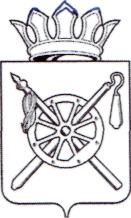 РОССИЙСКАЯ ФЕДЕРАЦИЯРОСТОВСКАЯ ОБЛАСТЬОКТЯБРЬСКИЙ РАЙОНМУНИЦИПАЛЬНОЕ ОБРАЗОВАНИЕ «КРАСЮКОВСКОЕ СЕЛЬСКОЕ ПОСЕЛЕНИЕ»АДМИНИСТРАЦИЯ КРАСЮКОВСКОГО СЕЛЬСКОГО ПОСЕЛЕНИЯ	П О С Т А Н О В Л Е Н И Е	24.04.2017                                            №  110                               сл. КрасюковскаяОб отчете, об исполнении бюджетапоселения за 1 квартал  2017 годаВ соответствии со статьей 264.2 Бюджетного кодекса Российской Федерации, и Решением Собрания депутатов Красюковского сельского поселения от 22 сентября 2015 года № 92 «Об утверждении Положения о бюджетном процессе в муниципальном образовании «Красюковское сельское поселение»,ПОСТАНОВЛЯЮ:1. Утвердить отчет об исполнении бюджета Красюковского сельского поселения за 1 квартал 2017 года по доходам в сумме 5 496,5 тыс. рублей, по расходам в сумме 3 358,9 тыс. рублей с превышением доходов над расходами (профицита бюджета поселения) в сумме 2 137,6 тыс. рублей.2. Определить, что держателем оригинала отчета об исполнении бюджета поселения за 1 квартал 2017 года является Администрация Красюковского сельского поселения.3. Направить настоящее постановление и отчет об исполнении бюджета поселения за 1 квартал 2017  года в Собрание депутатов Красюковского сельского поселения.4.  Настоящее постановление вступает в силу со дня его подписания.5. Контроль, за исполнением постановления  оставляю за собой.Главы  АдминистрацииКрасюковского сельского поселения                                              В.И. БугаевПриложение  №  1                           к постановлению  Администрации                                                                                                Красюковского сельского поселения          от  24.04.2017г. №  110СВЕДЕНИЯо ходе исполнения бюджета Администрации Красюковского сельского поселения за 1 квартал 2017Исполнение бюджета поселения за 1 квартал 2017 года составило по доходам в сумме 5 496,5 тыс. рублей, или 29,7 процента к  годовому плану и по расходам  в сумме  3 358,9  тыс. рублей, или  18,1 процента. Профицит по итогам 1 квартал 2017 года составил 2 137,6 тыс. рублей.  По сравнению с аналогичным периодом прошлого года произошло увеличение доходов на  –900,3 тыс. рублей и снижение расходов на – 321,6 тыс. рублей.Показатели бюджета поселения за 1 квартал 2017 года прилагаются.За 1 квартал 2017 текущего года налоговые и неналоговые доходы бюджета поселения исполнены в сумме 1 803,3 тыс. рублей или 32,4 процента к годовым плановым назначениям, что выше уровня соответствующего показателя прошлого года на  279,1 тыс. рублей. Наибольший удельный вес в их структуре занимают налог на доходы физических лиц – 288,0 тыс. рублей или  24,6 процента к годовым плановым назначениям, земельный налог – 982,0 тыс. рублей или 37,7 процента к годовым плановым назначениям.  Дотация  за 1 квартал 2017 года составила 3 086,2 тыс. рублей.  Основные направления расходов бюджета поселения:обеспечение деятельности учреждений культуры – 1 276,8 тыс. рублей;дорожное хозяйство – 321,7 тыс. рублей;жилищно-коммунальное хозяйство – 596,1 тыс. рублей;         Просроченные долги по обязательствам бюджета поселения отсутствуют. Бюджетная политика в сфере расходов бюджета поселения была направлена на решение социальных и экономических задач поселения. Приоритетом являлось обеспечение населения бюджетными услугами отраслей социальной сферы.Специалист 1 категориипо делопроизводству  и архивной работе                                           Л.О.Тарасова(тыс. рублей)Приложение Приложение к Сведениям о ходе исполненияк Сведениям о ходе исполнениябюджета Красюковского сельского поселенияза 1 квартал 2017 г.бюджета Красюковского сельского поселенияза 1 квартал 2017 г.ПОКАЗАТЕЛИПОКАЗАТЕЛИбюджета за 1 квартал 2017 годабюджета за 1 квартал 2017 годаНаименование показателейУтвержденные бюджетные назначения на годИсполнение Доходы бюджета - Всего18 523 ,75 496,5НАЛОГОВЫЕ И НЕНАЛОГОВЫЕ ДОХОДЫ5 560,71 803,3НАЛОГИ НА ПРИБЫЛЬ, ДОХОДЫ1 165,8288,0-Налог на доходы физических лиц1 165,8288,0НАЛОГИ НА СОВОКУПНЫЙ ДОХОД842,8464,1-Единый сельскохозяйственный налог842,8464,1НАЛОГИ НА ИМУЩЕСТВО3 449,0990,4-Налог на имущество физических лиц843,88,4-земельный налог2 605,2982,0ГОСУДАРСТВЕННАЯ ПОШЛИНА11,51,5-государственная пошлина за совершение нотариальных действий должностными лицами органов местного самоуправления11,51,5ДОХОДЫ ОТ ИСПОЛЬЗОВАНИЯ ИМУЩЕСТВА, НАХОДЯЩЕГОСЯ В ГОСУДАРСТВЕННОЙ И МУНИЦИПАЛЬНОЙ СОБСТВЕННОСТИ89,059,3-Доходы, получаемые в виде арендной либо иной платы за передачу в возмездное пользование государственного и муниципального имущества (за исключением имущества автономных учреждений, а также имущества государственных и муниципальных унитарных предприятий, в том числе казенных)89,059,3Платежи от государственных и муниципальных унитарных предприятийДОХОДЫ ОТ ПРОДАЖИ МАТЕРИАЛЬНЫХ И НЕМАТЕРИАЛЬНЫХ АКТИВОВШТРАФЫ, САНКЦИИ, ВОЗМЕЩЕНИЕ УЩЕРБА2,60,0БЕЗВОЗМЕЗДНЫЕ ПОСТУПЛЕНИЯ12 963,03 693,3Дотации бюджетам бюджетной системы Российской Федерации8 817,83 086,2Субвенции бюджетам поселений на осуществление первичного воинского учета на территориях, где отсутствуют военные комиссариаты173,543,5Субвенции местным бюджетам на выполнение передаваемых полномочий субъектов Российской Федерации0,20,2Иные межбюджетные трансферты3 971,7563,6Расходы бюджета - ИТОГО18 523,73 358,9Общегосударственные вопросы6 253,91 060,6- Функционирование законодательных (представительных) органов государственной власти и представительных органов муниципальных образований110,0- Функционирование Правительства Российской Федерации, высших исполнительных органов государственной власти субъектов Российской Федерации, местных администраций5 840,71 015,9- Обеспечение деятельности финансовых, налоговых и таможенных органов и органов финансового (финансово-бюджетного) надзора36,06,7- Другие общегосударственные вопросы267,238,0Национальная оборона173,327,9Национальная безопасность и правоохранительная деятельность45,832,4-обеспечение пожарной безопасности45,832,4Национальная экономика3 892,9336,7-дорожное хозяйство 3 812,9321,7Жилищно-коммунальное хозяйствов том числе:2 814,3596,1- благоустройство2 794,3576,1Образование22,40,0КУЛЬТУРА И КИНЕМАТОГРАФИЯ5 021,11 276,8-культура5 021,11 276,8Социальная поддержка граждан335,028,4-пенсионное обеспечение335,028,4ЗДРАВООХРАНЕНИЕ, ФИЗИЧЕСКАЯ КУЛЬТУРА И СПОРТ25,00,0 физическая культура и спорт           25,00,0Результат исполнения бюджета (дефицит "-", профицит "+")0,02 137,6Источники финансирования дефицита бюджета - всего0,0-2 137,6Увеличение остатков средств бюджетов-18 523,7       -5 506,9Уменьшение остатков средств бюджетов18 523,73 639,3